4.2. Участники конкурса должны изготовить елочную новогоднюю игрушку и представить ее строго 15.12.2020, 16.12.2020 и 17.12.2020  на  рассмотрение конкурсной комиссии по адресу: ул. Вокзальная, 16 (Культурно-досуговый центр для детей и подростков), кабинет№34,35 тел. 2-49-03.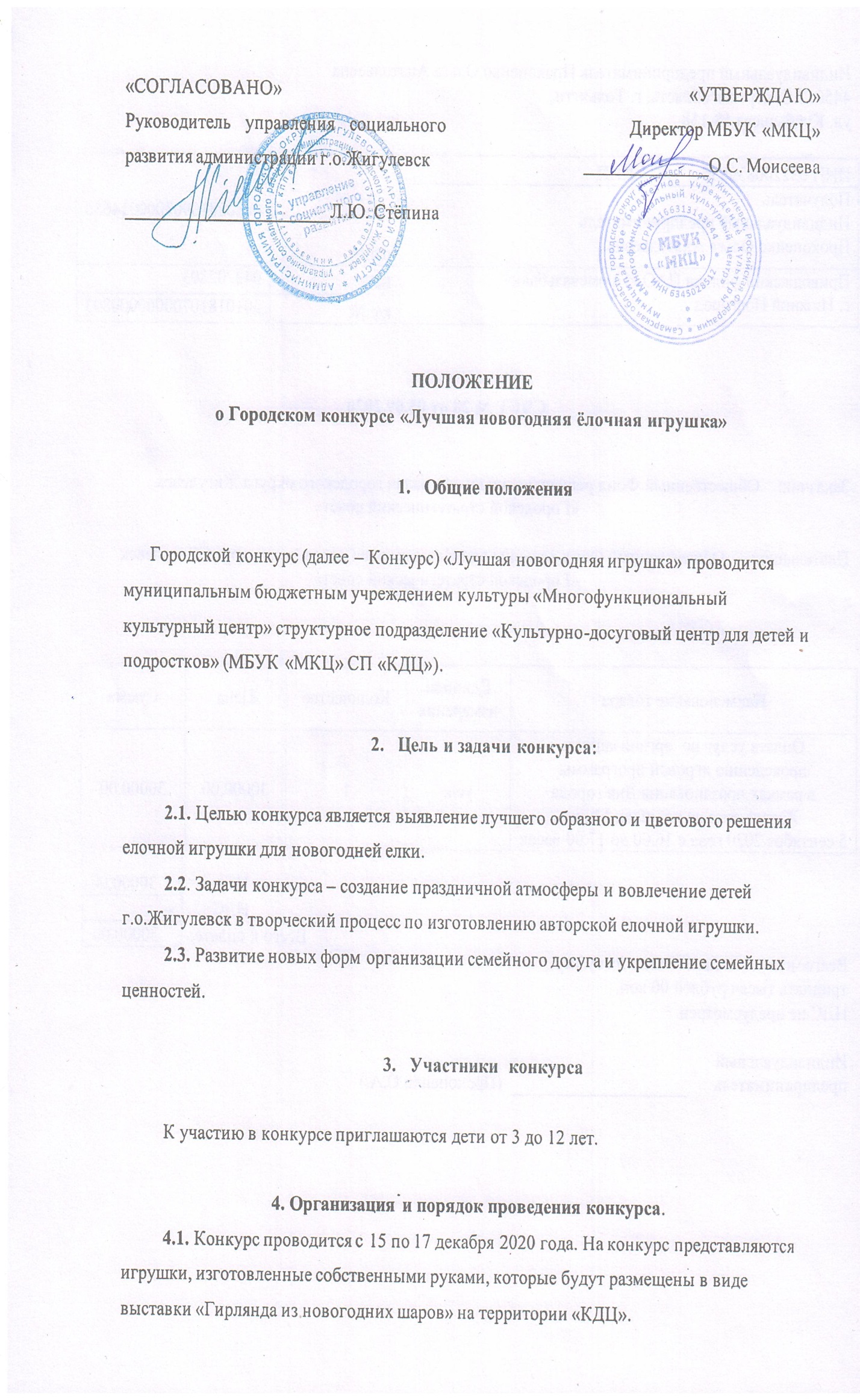 Работы, представленные позже срока рассматриваться не будут.4.3. Каждый участник оплачивает организационный взнос- 50 руб.4.4. Руководство конкурсом и подведение итогов возлагается на организационный комитет.4.5. Конкурсные работы не возвращаются.5. Требования, предъявляемые к конкурсным работам5.1. Елочная новогодняя игрушка может быть выполнена из любого материала: плотной цветной бумаги, ткани, ваты и картона, всевозможных подручных материалов (пластиковых бутылок, жестяных банок, упаковочных материалов и т.д.).  Они должны иметь прочно прикрепленные петли, прищепки или скобы для крепления к «Гирлянде».Игрушки должны быть прочными и  объемными. Приветствуются всевозможные игрушки с фантазийными рисунками, стилизованные «сосульки», «конфеты», новогодние елки, шары и т.п.- вес игрушки не должен превышать 200 г.- размер игрушки не должен быть меньше 10 см в диаметре и не больше 15        сантиметров.- это должна быть именно ёлочная игрушка (для украшения ёлки).- К работе должна быть приложена заявка на участие  (приложение 1) и согласие на обработку персональных данных (приложение 2).5.2. Представленные на Конкурс новогодние ёлочные игрушки должны соответствовать следующим критериям:- соответствие игрушки праздничной новогодней тематике и размерам, позволяющим использовать их в украшении новогодней елки;- оригинальность художественного дизайна;- качество крепления;- эстетичность;- прочность;- безопасность.5.3. По каждому критерию начисляется от 1 до 5 баллов.5.4. На конкурс не принимаются:
- Работы, в которых присутствуют острые металлические детали или детали из битого стекла.- Работы, представленные позже срока.5.5. Один участник может предоставить одну конкурсную работу.
6. Порядок определения победителей и награждение6.1. Победители конкурса определяются комиссией после проведения конкурса.6.2. Победителям конкурса на лучшую новогоднюю игрушку, занявшим с 1 по 3 места вручаются дипломы и памятные призы.Все остальные получают сертификаты участников.6.3. Итоги конкурса будут опубликованы 24.12.2020г. на сайте МБУК «МКЦ»  http://zmkc.ru/ 6.4. Дипломы, подарки и сертификаты можно будет забрать 12.01.2021, 13.01.2020 и 14.01.2021 в «Культурно-досуговом центре для детей и подростков» (Вокзальная, 16 каб.№34, 35).Финансирование конкурсаДипломы, сертификаты и памятные призы изготавливаются и закупаются за счет организационного сбора или внебюджетных средств учреждения.Приложение 1Заявка на участие в городском конкурсе «Лучшая новогодняя ёлочная игрушка»Все графы обязательны к заполнению!!!Без согласия на обработку персональных данных (Приложение 2) заявки на конкурс не принимаются!Приложение 2Согласие на обработку персональных данныхДиректору МБУК «МКЦ»О.С. Моисеевойот____________________________________________контактный номер телефона______________________Я, __________________________________________________________________       (Ф.И.О. родителя полностью)Проживающий по адресу:_________________________________________________ 	как законный представитель ______________________________________________(ФИО ребенка)настоящим даю свое согласие на обработку в муниципальном бюджетном учреждении культуры «Многофункциональный культурный центр» г.о. Жигулевск Самарской области персональных данных своего ребенка__________________________________________________________________________________________________________________________________________________________ (Ф.И.О. ребенка полностью)		(дата рождения)к которым относятся:     - ФИО ребенка;     - дата рождения;    - адрес проживания, контактные телефоны;Я даю согласие на использование персональных данных своего ребенка для участия в городском конкурсе «Лучшая новогодняя елочная игрушка» и распространения результатов конкурса.    	 Настоящее Согласие представляется на осуществление действий в отношении персональных данных моего ребенка, которые необходимы для достижения указанных выше целей, включая сбор, систематизацию, накопление, хранение, уточнение (обновление,    изменение), использование данных и на размещение фото и видео в СМИ и на официальных сайтах учреждения.    	МБУК «МКЦ» гарантирует, что обработка персональных данных осуществляется в соответствии                  с действующим законодательством РФ.     	Я проинформирован, что МБУК «МКЦ» гарантирует, что будет обрабатывать персональные данные как неавтоматизированным, так и автоматизированным способом обработки.     	Данное Согласие действует до достижения целей обработки персональных данных участника городского конкурса «Лучшая новогодняя елочная игрушка».Согласие может быть отозвано по моему письменному заявлению.    	 Я подтверждаю, что, давая такое Согласие, я действую по собственной воле и в интересах своего ребенка.Дата: ______________	Подпись_______/_________________________ФИ участникаФИО руководителя, контактный номер телефонаНаименование учрежденияНазвание поделкиФИО родителя, контактный телефон